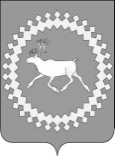 О внесении изменений в Приказ Контрольно-счетной комиссии муниципального района «Ижемский» № 20-о/д от 22.12.2017г. «Об утверждении Плана работ на 2018 год»Внести в приложение приказа Контрольно-счетной комиссии муниципального района «Ижемский» № 20-о/д от 22.12.2017г. «Об утверждении Плана работ на 2018 год» следующие изменения:Раздел 3 «Контрольно-ревизионная работа» дополнить п. 6, п. 7 и п. 8:Председательконтрольно-счетной комиссиимуниципального района «Ижемский»   _______________                           Н.В. Дитятева                                                                                                   (подпись)		                           (ФИО)«ИЗЬВА» МУНИЦИПАЛЬНÖЙ РАЙОНСА ВИДЗÖДАН- АРТАЛАН ОРГАН – «ИЗЬВА» МУНИЦИПАЛЬНÖЙ  РАЙОНСА ВИДЗÖДАН – АРТАЛАН КОМИССИЯ                 22.06.2018г.                                                                      П Р И К А З             с. ИжмаКОНТРОЛЬНО-СЧЕТНЫЙ ОРГАН МУНИЦИПАЛЬНОГО РАЙОНА «ИЖЕМСКИЙ» - КОНТРОЛЬНО-СЧЕТНАЯ КОМИССИЯ МУНИЦИПАЛЬНОГО РАЙОНА «ИЖЕМСКИЙ»  № 2 – о/д6Аудит в сфере закупок по заключенным муниципальным контрактам (договорам) в рамках исполнения Закона РФ от 05 апреля 2013 года № 44-ФЗ «О контрактной системе в сфере закупок товаров, работ, услуг для обеспечения государственных и муниципальных нужд» в администрации сельского поселения «Ижма»3 – 4 кварталы 2018 г.7Аудит в сфере закупок по заключенным муниципальным контрактам (договорам) в рамках исполнения Закона РФ от 05 апреля 2013 года № 44-ФЗ «О контрактной системе в сфере закупок товаров, работ, услуг для обеспечения государственных и муниципальных нужд» в администрации сельского поселения «Щельяюр»3 – 4 кварталы 2018 г.8Аудит в сфере закупок по заключенным муниципальным контрактам (договорам) в рамках исполнения Закона РФ от 05 апреля 2013 года № 44-ФЗ «О контрактной системе в сфере закупок товаров, работ, услуг для обеспечения государственных и муниципальных нужд» в администрации сельского поселения «Кельчиюр»3 – 4 кварталы 2018 г.